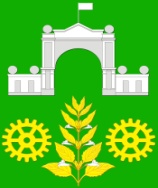 АДМИНИСТРАЦИЯ ВИМОВСКОГО СЕЛЬСКОГО ПОСЕЛЕНИЯ УСТЬ-ЛАБИНСКОГОРАЙОНА П О С Т А Н О В Л Е Н И Еот______                                          			                                 №___поселок Вимовец«Об утверждении административного регламента администрации Вимовского сельского поселения Усть-Лабинского района по представлению муниципальной услуги «Переустройство и (или) перепланировка жилых помещений/нежилых помещений в многоквартирном жилом доме»В соответствии с Федеральным законом от 6 октября 2003 года № 131-ФЗ «Об общих принципах организации местного самоуправления в Российской Федерации», Федеральным законом от 27 июля 2010 года N 210-ФЗ «Об организации предоставления государственных и муниципальных услуг» распоряжением Правительства Российской Федерации от 25 октября 2005 года № 1789-р «О концепции административной реформы в Российской Федерации в 2006-2010 годах», Уставом Вимовского сельского поселения Усть-Лабинского района,п о с т а н о в л я ю:1. Утвердить административный регламент администрации Вимовского сельского поселения Усть-Лабинского района по предоставлению муниципальной услуги «Переустройство и (или) перепланировка жилых помещений/нежилых помещений в многоквартирном жилом доме» (прилагается.).2. Общему отделу администрации Вимовского сельского поселения Усть-Лабинского района (Тищенко) обеспечить исполнение муниципальной услуги «Переустройство и (или) перепланировка жилых помещений/нежилых помещений в многоквартирном жилом доме».3. Общему отделу администрации Вимовского сельского поселения Усть-Лабинского района (Рогачева) обнародовать настоящее постановление в установленном законом порядке и разместить на официальном сайте администрации Вимовского сельского поселения Усть-Лабинского района в сети «Интернет».4. Контроль за исполнением настоящего постановления возложить на главу Вимовского сельского поселения Усть-Лабинского района Е.В. Марушкова.5. Постановление вступает в силу со дня официального обнародования.Глава Вимовского сельского поселенияУсть-Лабинского района                                                        Е.В. МарушковУТВЕРЖДЕНпостановлением администрацииВимовского сельского поселенияУсть-Лабинского  районаот ________ 20___ г. № _____АДМИНИСТРАТИВНЫЙ РЕГЛАМЕНТадминистрации Вимовского сельского поселения Усть-Лабинского района  по предоставлению муниципальной услуги «Переустройство и (или) перепланировка жилых помещений/нежилых помещений в многоквартирном жилом доме» на территории Вимовского сельского поселения Усть-Лабинского районаI. Общие положения1.1. Административный регламент предоставления муниципальной услуги о переустройстве и(или) перепланировке жилых/нежилых помещений в многоквартирном жилом доме на территории Вимовского сельского поселения Усть-Лабинского района (далее — административный регламент) разработан в целях повышения качества исполнения и доступности результатов предоставления муниципальной услуги по выдаче решений о согласовании переустройства и (или) перепланировки жилых/нежилых помещений в многоквартирном жилом доме на территории Вимовского сельского поселения Усть-Лабинского района, определяет последовательность и сроки действий (процедуры) при осуществлении полномочий по предоставлению муниципальной услуги.1.2. Нормативно правовые акты, регулирующие предоставление муниципальной услуги.Муниципальная услуга предоставляется в соответствии со следующими нормативными актами:- Федеральный закон от 27 июля 2010 г. N 210-ФЗ "Об организации предоставления государственных и муниципальных услуг"- Жилищным кодексом РФ;- Постановлением Правительства РФ от 28.04.2005 г. № 266 “Об утверждении формы заявления о переустройстве и (или) перепланировке жилого/нежилого помещения и формы документа, подтверждающего принятие решения о согласовании переустройства и (или) перепланировки жилого помещения” (с изменениями от 21.09.2005 г.);- Законом Краснодарского края от 15.07.2005 г. № 896-КЗ “О порядке переустройства и (или) перепланировки нежилых помещений в многоквартирных жилых домах на территории Краснодарского края”;- Уставом Вимовского сельского поселения Усть-Лабинского района. 	1.3. Наименование органа, предоставляющего муниципальную услугу.1. Муниципальная услуга физическим и юридическим лицам предоставляется администрацией Вимовского сельского поселения Усть-Лабинского района, посредством межведомственной комиссии по использованию жилищного фонда на территории Вимовского сельского поселения.2. В результате заседания межведомственной комиссии специалистом администрации Вимовского сельского поселения Усть-Лабинского района готовится:- решение о согласовании переустройства и (или) перепланировки жилых/нежилых помещений;- постановление администрации Вимовского сельского поселения Усть-Лабинского района о согласовании переустройства и (или) перепланировки жилых/нежилых помещений в многоквартирных жилых домах.- акт о произведенном переустройстве (перепланировке) помещений в жилом многоквартирном доме;- постановление об утверждении акта о произведенном переустройстве /перепланировке помещений в жилом многоквартирном доме.II. Требования к стандарту предоставления муниципальной услуги.2.1. Наименование муниципальной услуги«Переустройство и(или) перепланировка жилых/нежилых помещений в многоквартирном жилом доме  в администрации Вимовского сельского поселения Усть-Лабинского района».2.2. Результат предоставления муниципальной услугиКонечным результатом предоставления муниципальной услуги является выдача заявителю:- акта о произведенном переустройстве/перепланировке помещений в жилом многоквартирном доме;- постановления администрации Вимовского сельского поселения Усть-Лабинского района об утверждении акта о произведенном переустройстве/перепланировке помещений в жилом многоквартирном доме.2.3. Срок предоставления муниципальной услугиСрок предоставления муниципальной услуги не более 30 рабочих дней со дня подачи заявления и документов, необходимых для предоставления муниципальной услуги.При направлении заявления и нотариально заверенных копий всех необходимых документов по почте срок предоставления муниципальной услуги отсчитывается от даты их поступления.2.4. Основные этапы по предоставлению муниципальной услуги.1. Прием документов от заявителя секретарем комиссии;2. Передача документов в межведомственную комиссию администрации по использованию жилищного фонда для решения комиссии по рассмотрению вопросов о возможности переустройства и (или) перепланировки жилого/нежилого помещения;3. Проведение межведомственной комиссии по использованию жилищного фонда в результате которого выносится: - решение о согласовании переустройства и (или) перепланировки жилых/нежилых помещений;- постановление администрации Вимовского сельского поселения Усть-Лабинского района о согласовании переустройства и (или) перепланировки жилых/нежилых помещений в многоквартирных жилых домах.4. Выдача заявителю решения.5. Заявитель после проведенной перепланировки и (или) переустройства обращается с заявлением и иными документами для направления к нему комиссией по приемке выполненных работ по переустройству и (или) перепланировке жилого/нежилого помещения в жилом многоквартирном доме;6. После комиссионного выезда комиссией по приемке выполненных работ по переустройству и (или) перепланировке жилого/нежилого помещения подготавливается:- акт о произведенном переустройстве/перепланировке помещений в жилом многоквартирном доме;- постановления администрации Вимовского сельского поселения Усть-Лабинского района об утверждении акта о произведенном переустройстве /перепланировке помещений в жилом/нежилом многоквартирном доме.7. Секретарь комиссии выдает заявителю документы.2.5. Описание заявителей, имеющих право на получение муниципальной услуги.В соответствии с настоящим Административным регламентом правом на получение муниципальной услуги обладают:1) в заявительном порядке - юридические и физические лица - собственники (наниматели) помещений, их представители, право уполномоченные в установленном порядке на представление интересов при предоставлении муниципальной услуги;2) в порядке представления заключения - органы, уполномоченные на проведение государственного контроля и надзора, по вопросам, отнесенным к их компетенции.2.6. Перечень документов необходимых для получения муниципальной услуги.1. Необходимый перечень документов, представляемых заявителем в комиссию для согласования переустройства и (или) перепланировки жилого/нежилого помещения:1) заявление о переустройстве и (или) перепланировке по форме, утвержденной уполномоченным Правительством Российской Федерации федеральным органом исполнительной власти ФЗ от 23.07.2008 г. № 160-ФЗ;2) правоустанавливающие документы на переустраиваемое и (или) перепланируемое жилое помещение (подлинники или засвидетельствованные в нотариальном порядке копии);3) подготовленный и оформленный в установленном порядке проект переустройства и (или) перепланировки переустраиваемого и (или) перепланированного жилого помещения.4) технический паспорт жилого помещения.5) письменное согласие всех членов семьи нанимателя (в том числе временно отсутствующих членов семьи нанимателя), занимающих собственников помещений в многоквартирном жилом доме, если переустройство и (или) перепланировка нежилого помещения в многоквартирном жилом доме невозможны без присоединения к нему части общего имущества в жилом доме, а также при переустройстве и (или) перепланировке мест общего пользования в жилом доме;6) заключение органа по охране памятников архитектуры, истории и культуры о допустимости проведения переустройства и (или) перепланировки жилого помещения, если такое жилое помещение или дом, в котором оно находится, является памятником архитектуры, истории и культуры.2. Заявителю выдается расписка в получении документов, представленных им для проведения переустройства и (или) перепланировки, с указанием их перечня и даты их получения органом, осуществляющим согласование.2.7. Основания для отказа в предоставлении муниципальных услуг.1. Решение о согласовании или об отказе в согласовании должно быть принято по результатам рассмотрения соответствующего заявления и иных представленных документов, не позднее чем через сорок пять дней со дня представления указанных документов.2. Основаниями для отказа в согласовании переустройства и (или) перепланировки жилого/нежилого помещения в многоквартирном жилом доме допускается в случае:1) непредставления определенных частью 2 статьи 26 ЖК РФ документов;2) представления документов в ненадлежащий орган;3) несоответствия проекта переустройства и (или) перепланировки жилого помещения (нежилого помещения) в многоквартирном жилом доме требованиям законодательства.3. Решение об отказе в согласовании переустройства и (или) перепланировки жилого помещения (нежилого помещения) в многоквартирном жилом доме оформляется в письменной форме и должно содержать основания отказа с обязательной ссылкой на нарушения, предусмотренные частью 1 статьи 27 ЖК РФ и частью 1 статьи 8 Закона Краснодарского края от 15.07.2005 г. № 896-КЗ “О порядке переустройства и (или) перепланировки нежилых помещений в многоквартирных жилых домах на территории Краснодарского края”.2.8. Сведения о стоимости предоставления муниципальной услуги.Муниципальная услуга предоставляется бесплатно.2.9. Порядок информирования о порядке предоставления муниципальной услуги.1. Информация о порядке предоставления муниципальной услуги представляется:- посредством публикации в средствах массовой информации, размещения информационных материалов на стендах администрации;- использованием средств телефонной связи (телефон специалиста администрации (886135)34-1-45);- непосредственно в часы приема: понедельник - пятница с 8.00 до 16.00, перерыв с 12.00 до 13.00;2. Справочные телефонные номера, адрес сайта, адрес электронной почты, адреса расположения учреждения для получения информации в приложении № 1 к настоящему Административному регламенту.3. Информирование о предоставлении муниципальной услуги
осуществляется в устной или письменной форме.Должностное лицо, осуществляющее устное информирование, должно принять все необходимые меры для полного и оперативного ответа на поставленные вопросы, в том числе с привлечением других специалистов. В случае если для подготовки ответа требуется более продолжительное время, должностное лицо, осуществляющее устное информирование, может предложить гражданину обратиться за необходимой информацией в письменной форме, либо назначить другое удобное для него время для устного информирования.При информировании о порядке предоставления муниципальной услуги, ответах на телефонные звонки и устные обращения должностное лицо информирует граждан по интересующим их вопросам.III. Административные процедуры.Принятие органом местного самоуправления решения о согласовании переустройства и (или) перепланировки жилых (нежилых) помещений в многоквартирных жилых домах. Уведомление заявителей.1. На основании решения комиссии секретарь комиссии вносит на рассмотрение главы Вимовского сельского поселения Усть-Лабинского района проект постановления о согласовании переустройства и (или) перепланировки жилых (нежилых) помещений в многоквартирном жилом доме.2. Главой Вимовского сельского поселения Усть-Лабинского района принимается решение, оформляемое в виде постановления.3. Секретарь Комиссии выдает заявителю 2 экземпляра постановления о согласовании перепланировке/переустройстве жилого (нежилого помещения) в многоквартирном жилом доме и решения комиссии о согласовании, либо об отказе в согласовании перепланировке/переустройстве жилого (нежилого помещения) в многоквартирном жилом доме.IV. Порядок обжалования действий (бездействия) и решений, осуществляемых (принятых) в ходе предоставления муниципальной услуги.Потребители результатов предоставления муниципальной услуги имеют право на обжалование действий или бездействия работников администрации, участвующих в предоставлении муниципальной услуги, в вышестоящие органы в досудебном и судебном порядке. Обжалование решений принятых в ходе предоставления муниципальной услуги возможно только в судебном порядке.Глава Вимовского сельского поселенияУсть-Лабинского района 						Е.В. МарушковПриложение № 1к Административному регламентупо предоставлению муниципальной услуги «Переустройство и (или) перепланировка жилых (нежилых) помещений в многоквартирном жилом доме»Почтовый адрес, справочные телефоны, факс,адрес сайта в сети Интернет, режим работы администрацииВимовского сельского поселения Усть-Лабинского районаПочтовый адрес администрации Вимовского сельского поселения Усть-Лабинского района: 352311, Российская Федерация, Краснодарский край, поселок Вимовец, ул. Красная, д. 11.Режим работы специалиста администрации, ответственного за подготовку и выдачу вышеуказанной муниципальной услуги:понедельник – пятница с 8 ч.- 00 мин. по 16 ч.-16.12 мин.Адрес электронной почты администрации Вимовского сельского поселения Усть-Лабинского района для консультаций по вопросам предоставления муниципальной услуги: oo_vimovec@mail.ruОфициальный сайт администрации Вимовского сельского поселения, Усть-Лабинского района: www. http://vimovskoesp.ruГлава Вимовского сельского поселенияУсть-Лабинского района 						Е.В. МарушковПриложение № 2к Административному регламентупо предоставлению муниципальной услуги «Переустройство и (или) перепланировка жилых (нежилых помещений) в многоквартирном жилом доме»Председателю комиссии поиспользованию жилищного фондана территории Вимовского сельского поселения_________________________________________(ф.и.о. должностного лица)_________________________________________от (ф.и.о. заявителя), проживающего(адрес регистрации места проживания заявителя)ЗАЯВЛЕНИЕПрошу Вас рассмотреть и согласовать на межведомственной комиссии Вимовского сельского поселения Усть-Лабинского района перепланировку/переустройство  помещения, расположенного по адресу: _______________________________________________________________._________________					______________________(дата) 						(подпись заявителя)Приложение № 3к Административному регламентупо предоставлению муниципальнойуслуги «Переустройство и (или) перепланировка жилых/нежилых помещений в многоквартирном жилом доме»В администрацию Вимовскогосельского поселения Усть-Лабинского районаЗ а я в л е н и ео переустройстве и (или) перепланировке жилого помещенияот _____________________________________________________________(указывается наниматель, либо арендатор, либо собственник жилого помещения, либо собственники жилого помещения, находящиеся в общей собственности двух и более лиц, в случае, если ни один из собственников либо иных лиц не уполномочен в установленном порядке представлять их интересы)_______________________________________________________________Примечание: Для физических лиц указываются: фамилия, имя отчество, реквизиты документа, удостоверяющего личность (серия, номер, кем и когда выдан), место жительства, номер телефона; для представителей физического лица указываются: фамилия, имя, отчество представителя, реквизиты доверенности, которая прилагается к заявлению.Для юридических лиц указываются: наименование, организационно-правовая форма, адрес места нахождения, номер телефона, фамилия, имя, отчество лица, уполномоченного представлять интересы юридического лица, с указанием реквизитов документа, удостоверяющего эти правомочия и прилагаемого к заявлению.Место нахождения жилого помещения: ______________________________________________________________ (указывается полный адрес: субъект Российской Федерации,_______________________________________________________________муниципальное образование, поселение, улица, дом, корпус, строение, квартира (комната), подъезд, этаж)Собственник (и) жилого помещения: _____________________________________________________________________________________________________________________________________________________________________________________________ Прошу разрешить _______________________________________________________________(переустройство, перепланировку, переустройство и перепланировку – нужное указать)жилого помещения, занимаемого на основании _______________________________________________________________(права собственности, договора найма, договора аренды – нужное указать)______________________________________________________________________________________________________________________________согласно прилагаемому проекту (проектной документации) переустройства и  (или) перепланировку жилого помещения.Срок производства ремонтно-строительных работ с «____» ___________ 20 __ г. по «_____» ________________ 20 __ г.Режим производство ремонтно-строительных работ с _______ по _______ часов  в _______________________________дни.Обязуюсь:осуществить ремонтно-строительные работы в соответствии с проектом (проектной документацией);обеспечить свободный доступ к месту проведения ремонтно-строительных работ должностных лиц органа местного самоуправления муниципального образования либо уполномоченного им органа для проверки хода работ;осуществить работы в установленные сроки и с соблюдением согласованного режима проведения работ.Согласие на переустройство и (или) перепланировку получено от совместно проживающих совершеннолетних членов семьи нанимателя жилого помещения по договору социального найма от «___» ____________ 20 __ г. № ______.*Подписи ставятся в присутствии должностного лица, принимающего документы. В ином случае представляется оформленное в письменном виде согласие члена семьи, заверенное нотариально, с проставлением отметки об этом в графе 5.К заявлению прилагаются следующие документы:1) ______________________________________________________________           (указывается вид и реквизиты правоустанавливающего на переустраиваемое и (или) перепланируемое жилое____________________________________________________________________________________________на _______листах;помещение (с отметкой: подлинник или нотариально заверенная копия)2) проект (проектная документация) переустройства и (или) перепланировки жилого помещения на _____ листах;3) технический паспорт переустраиваемого и (или) перепланируемого жилого помещения на ____ листах;4) заключение органа по охране памятников архитектуры, истории и культуры о допустимости проведения переустройства и (или) перепланировки жилого помещения (представляется в случаях, если такое жилое помещение или дом, в  котором оно находится, является памятником архитектуры, истории или культуры) на ____ листах;5) документы, подтверждающие согласие временно отсутствующих членов семьи нанимателя на переустройство и (или) перепланировку жилого помещения, на ____ листах (при необходимости);6) иные документы: ________________________________________________________                         (доверенности, выписки из уставов и др.)            Подписи лиц, подавших заявление*: «____»______________20_____г.__________________    ________________________  (подпись заявителя)     (расшифровка подписи заявителя)«____»______________20_____г. __________________    ________________________  (подпись заявителя)       (расшифровка подписи заявителя)«____»______________20_____г.  __________________    ________________________  (подпись заявителя)        (расшифровка подписи заявителя)         * При пользовании жилым помещением на основании договора социального найма заявление подписывается нанимателем, указанным в договоре в качестве стороны, при пользовании жилым помещением на основании договора аренды – арендатором, при пользовании жилым помещением на праве собственности – собственником (собственниками)._______________________________________________________________(следующие позиции заполняются должностным лицом, принявшим заявление)Документы представлены на приеме «____» ___________ 20 __ г.Входящий номер регистрации заявления ________________________Выдана расписка в получении документов «___» ________ 20 __ г. № ___Расписку получил «___» ___________ 20 __ г._________________________ (подпись заявителя)______________________________        (должность,_______________________________                      _____________________      ф.и.о. должностного лица, принявшего заявление)                                                                                (подпись)Приложение № 4 к Административному регламентупо предоставлению муниципальнойуслуги «Переустройство и (или) перепланировка жилых/нежилых помещений в многоквартирном жилом доме»А К ТО ПРОИЗВЕДЕННОМ ПЕРЕУСТРОЙСТВЕ  (перепланировке)  ПОМЕЩЕНИЙ В ЖИЛОМ ДОМЕПос. Двубратский                                     «____» ____________ 201__г.Объект перепланировки__________________________________________ _______________________________________________________________Комиссия в составе:- Начальник общего отдела администрацииВимовского сельского поселенияУсть-Лабинского  района председатель комиссии- Специалиста администрации Вимовского сельского поселенияУсть-Лабинского района- Специалиста администрации Вимовского сельского поселенияУсть-Лабинского  района-секретарь          - Представителя собственника дома      ________________________________________________________ Представителя теплоснабжающей организации___________________________________________________________________________________________________________________ Представителя проектной организации____________________________________________________ _______________________________________________________________- Заявителя (Заказчика) _______________________________________________________________- Исполнителя (производителя работ) _________________________________________________________________________________________________________________________установила:1. Предъявлены к проверке осуществленные мероприятия (работы): _______________________________________________________________ _______________________________________________________________(с указанием помещений, элементов, инженерных систем)______________________________________________________________________________________________________________________________2. Ремонтно-строительные работы выполнены: _____________________________________________________________________________________________________________________________________________________________________________________________(наименования и реквизиты производителя работ)3. Проектная документация разработана: _______________________________________________________________ ______________________________________________________________________________________________________________________________ (состав документации, наименование и реквизит автора)Утверждена:________________________________________________ «____» ____________ 20 ___ г.                                                   (должность утвердившего лица)4. Ремонтно-строительные работы произведены:Начало работ  «____» __________ 20 ___ г.          Окончание  работ «____» ___________ 20 __ г.5. На основании осмотра в натуре предъявленных к приемке перестроенных помещений (элементов, инженерных систем) и ознакомления с проектной и исполнительной документации установлено:5.1.   ___________________________________________________________(соответствует проекту/не соответствует - указать)5.2. ___________________________________________________________________________________________________________________________(замечания надзорных органов (указать): устранены/не устранены)Решение комиссии:1.  Считать предъявленные к приемке мероприятия (работы): _______________________________________________________________ ______________________________________________________________________________________________________________________________ _____________________________________________________________________________________________________________________________________________________________________________________________     Произведенными в соответствии с проектом и требованиями нормативных документов, действующих для жилых домов2. Настоящий Акт считать основанием для проведения инвентаризационных обмеров и внесения изменений в поэтажные планы и учетно-техническую документацию органа технической инвентаризации.Приложение к акту:1.  Исполнительные  чертежи: ______________________________________________________________________________________________________________________________ ______________________________________________________________________________________________________________________________(проектные материалы с внесенными в уст. порядке изменениями) 2.  Акты на скрытые работы: _____________________________________________________________________________________________________________________________________________________________________________________________(указать)3.  Акты приемки отдельных систем: _______________________________________________________________ ______________________________________________________________________________________________________________________________(указать)Комиссия:Председатель комиссии  _______________________________________________________________Заместитель председателя комиссии _______________________________________________________________Члены комиссии  ______________________________________________________________________________________________________________________________                                                                    Представитель собственника дома _______________________________________________________________Представитель проектной организации _______________________________________________________________Представитель  теплоснабжающей организации ______________________________________________________________Заявитель (заказчик) _______________________________________________________________Исполнитель (производитель работ) _______________________________________________________________№№п/пФамилия, имя,отчествоДокумент, удостоверяющий личность (серия, номер, кем и когда выдан)Подпись*Отметка о нотариальном заверении подписей лиц12345